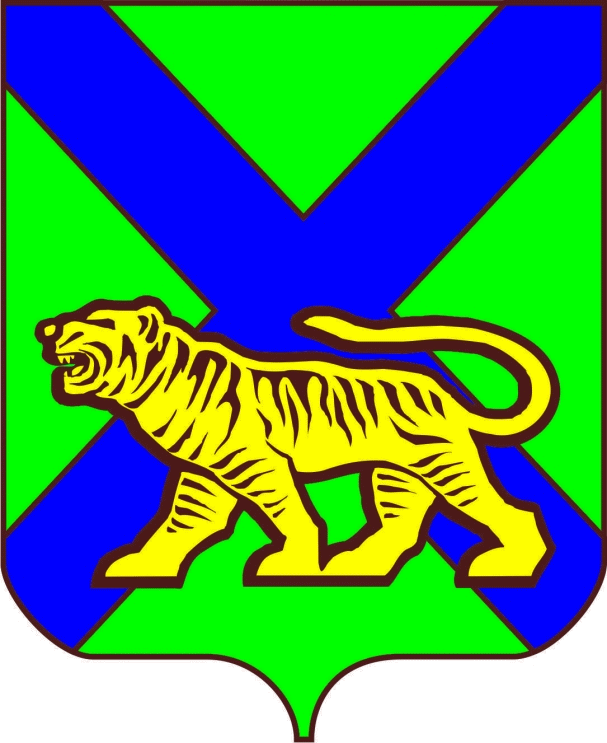 ТЕРРИТОРИАЛЬНАЯ ИЗБИРАТЕЛЬНАЯ КОМИССИЯ ГОРОДА СПАССКА - ДАЛЬНЕГОРЕШЕНИЕг. Спасск-ДальнийНа основании пункта 51 статьи 27 Федерального закона «Об основных гарантиях избирательных прав и права на участие в референдуме граждан Российской Федерации», подпункта «г» пункта 25 Порядка формирования резерва составов участковых комиссий и назначения нового члена участковой комиссии из резерва составов участковых комиссий, утвержденного постановлением ЦИК России от 05 декабря 2012 года № 152/1137-6, территориальная избирательная комиссии города Спасска - Дальнего РЕШИЛА:1. Исключить из резерва составов участковых комиссий территориальной избирательной комиссии города Спасска - Дальнего лиц, согласно приложению к настоящему решению.2.  Разместить настоящее решение на официальном сайте администрации городского округа Спасск - Дальний в информационно-телекоммуникационной сети «Интернет» в разделе «территориальная избирательная комиссия».Председатель комиссии                                                                       И.П. Белик Секретарь заседания                                                                             Е.А. МоскалецПриложение к решению территориальной избирательной комиссии города Спасска - Дальнегоот 30 мая 2023 г. № 96/46430.05.2023№ 96/464О кандидатурах для исключения из резерва составов участковых комиссий территориальной избирательной комиссии города Спасска - Дальнего№п/пФамилия, имя, отчествоДата рожденияКем предложен1Гуцул Елена Александровна20.06.1984Собрание избирателей по месту работы МБДОЦ ЦРР детский сад №17 «Семицветик»2Каргина Любовь Сергеевна20.11.1948Политическая партия «Коммунистическая партия Российской Федерации»3Ковалев Михаил Владимирович08.05.1959Политическая партия «Коммунистическая партия Российской Федерации»